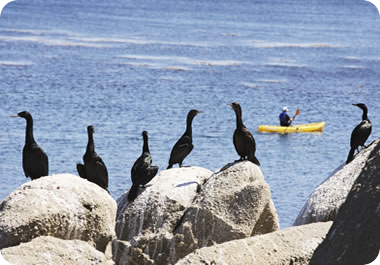 Birds perched on the rocks 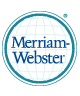 Learner’s Word of the Day June 8, 2021 perch   /ˈpɚtʃ/   verb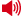 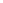 1 [no object] : to sit on or be on something high or on something from which it is easy to fall — usually + on1 [no object] : to sit on or be on something high or on something from which it is easy to fall — usually + on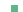 Birds often perch on the ledge outside my window.People perched on the railing to get a better view.Their house perches on a rocky cliff.2 [+ object] : to put (someone or something) on something high or on something from which it is easy to fall2 [+ object] : to put (someone or something) on something high or on something from which it is easy to fallPeople perched themselves on the railing [=people sat on the railing] to get a better view.— usually used as (be) perched— usually used as (be) perchedHe stood there in his coat, a small hat perched on/atop his head.A bird was perched on the telephone wire.Their house is perched on a rocky cliff.The castle is perched high in/among the hills of Scotland.